REQUERIMENTO NºASSUNTO: Solicita ao Prefeito Municipal informações sobre o encaminhamento dos animais resgatados no município de Itatiba.Senhor Presidente,CONSIDERANDO que recentemente, em atendimento à um munícipe fomos informadas de que ele havia realizado o resgate de um filhote na estrada do Mombuca, correndo grave risco de atropelamento.CONSIDERANDO que o mesmo se solidarizou com o resgate, mas não sabia como proceder e também não tinha condições de ficar com o filhote, procurou diversas agropecuárias que também não puderam acolher o filhote.CONSIDERANDO que esta situação é um problema de saúde pública.REQUEIRO, nos termos regimentais e após ouvido o Douto e Soberano plenário, que seja oficiado ao Prefeito Municipal informações sobre o encaminhamento dos animais resgatados no município de Itatiba.- Nos casos dos animais resgatados, para onde estão sendo encaminhados?- Existe alguma política pública na questão da causa animal?- Quais as providências a serem tomadas com essa situação?SALA DAS SESSÕES, 03 de dezembro de 2018.LEILA BEDANI	                                             ROSELVIRAVereadora – PV	                                             Vereadora - DEM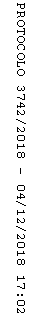 